  I hear by give my son or daughter ___________________________ permission to attend       B.F.D training night as a Jr Firefighter. As a Jr Firefighter they can practice among the full-time members they can take part in community events. As a Jr Firefighter they shall not come to fire calls but if asked they can come help clean up after calls. They may not get paid until they become full time Jr firefighter. As a member of the fire department they must be professional Ex; keep good and positive role model in the community and also, they need to keep the oath of confidentially and we ask as they are respectively of that as they hear info regarding people and about calls. We also asked that the Jr Firefighter keep attendance and marks up in school if fail to do so they will be warned the first time second time they will be suspended the third time they may be let go from the fire dept. By signing this you must help make sure your child following this rules and guidelines. They must be aware that also signing this you are also not going to hold the fire dept. liable for any injuries that may happen to the child. When you sign this form as a Jr Firefighter you will make sure that you follow this rules and guidelines.   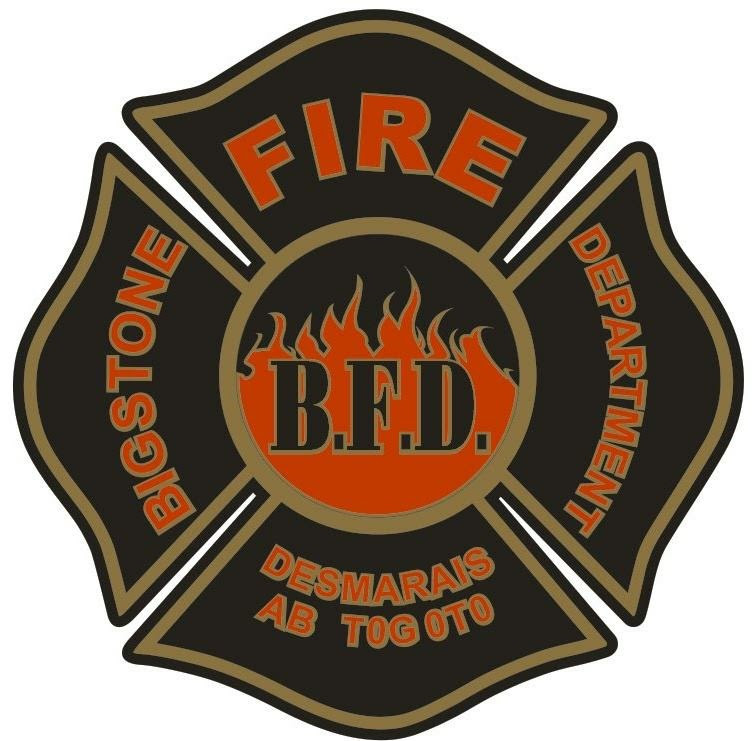 Jr Firefighter Name: __________________________________________________________Jr Firefighter Sign: ___________________________________________________________Parent / guardian Name: _______________________________________________________Parent / guardian signature: ____________________________________________________Witness Name: _______________________________________________________ Witness signature: ____________________________________________________Manager/Chief signature; _______________________________________________________ 